Summer Reading Assignment 2024-2025English 1 Honors1. Sign up for Remind (app) for any updates or message I may send over the summer. Eng1H2425 2. Sign up for Google Classroom so you have digital access to all of these materials. afmvphx	*If you are a new student to HJ and do not have a school email yet, you can still access the videos by scanning the QR codes on the back of this paper.The following activities are not just “busy work,” but are lessons that I would normally teach the first few weeks of school. We will refer to these handouts and videos throughout the year, especially at the beginning of the year. Spending some time watching these videos of my instruction and completing the practice will give us a jump start in class so we can begin applying it on day one. These lessons are the necessary foundation for all analysis and writing assignments we’ll do this year. For some of you, this may be a review of what you’ve already learned; for others, it may be brand new information. Either way, watch all the videos in their entirety and complete all of the work to the best of your ability. Do not have anyone do it for you or use Google or AI in any way on any of these assignments. Taking shortcuts has no benefit for you. If you make mistakes, that’s OK!! I want to see what you’re capable of doing so we know what we need to improve. Start the year off on the right foot by building trust and doing your own work.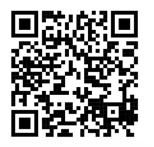 Complete the work in the following order; do not skip around. Click here or scan the QR code for the video on these instructions.Read the Marco Learning Study Packet and take notes in the margins as you read about analysis for literary devices. Click here to watch the video about how to annotate a passage or scan the QR code below. Read the short story “The Most Dangerous Game” by Richard Connell. As you read, highlight any quotes about the setting and annotate for meaning / how it affects the story. Remember, do not just highlight or underline, or even just write a word out to the side. Write the “so what?” You will use this for an assignment later in class and it will help to already have these notes. Using what you’ve learned about analysis, complete the two practice handouts on setting and figurative language. Setting video instructions:  Click here or scan the QR code below. Figurative language video instructions: Click here or scan the QR code.Click here to watch the video about MLA format. You will be expected to know how to correctly format quotes within the first few weeks of school. Since this is the full-class instructions, I will only be reviewing parts of it and referring to it throughout the first few weeks.  Using correct MLA format, complete the practice for MLA formatting of quotes. I will give you feedback on your work to let you know your commonly made mistakes so that you can correct those early in the year.*If you want to type your responses, do it in Google Docs (delete the lines where you would handwrite and type your response there. If you have access to Kami, you can use that, too. Just put a textbox over the lines. PRINT your assignment and bring to class on the due date!!!) The following assignments will be due the first Friday of the school year (August 16), and you’re responsible for knowing the material in these videos and handouts.  “The Most Dangerous Game,” annotatedSetting Commentary PracticeFigurative Language Commentary PracticeMLA Formatting Practice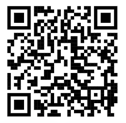 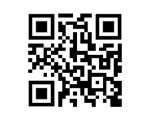 Annotating a Passage Video     Setting Video Instructions	     Figurative Language Video Instructions     MLA Formatting Video            Step 2		             Step 3a			            Step 3b	                                 Step 4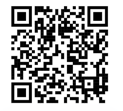 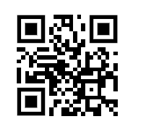 I would suggest doing this assignment closer to the beginning of school so these lessons will be fresh on your mind when school starts.Enjoy your summer, and I’ll see you soon!Mrs. Goolsbyamygoolsby@hjisd.netamygoolsby@hjhawks.net